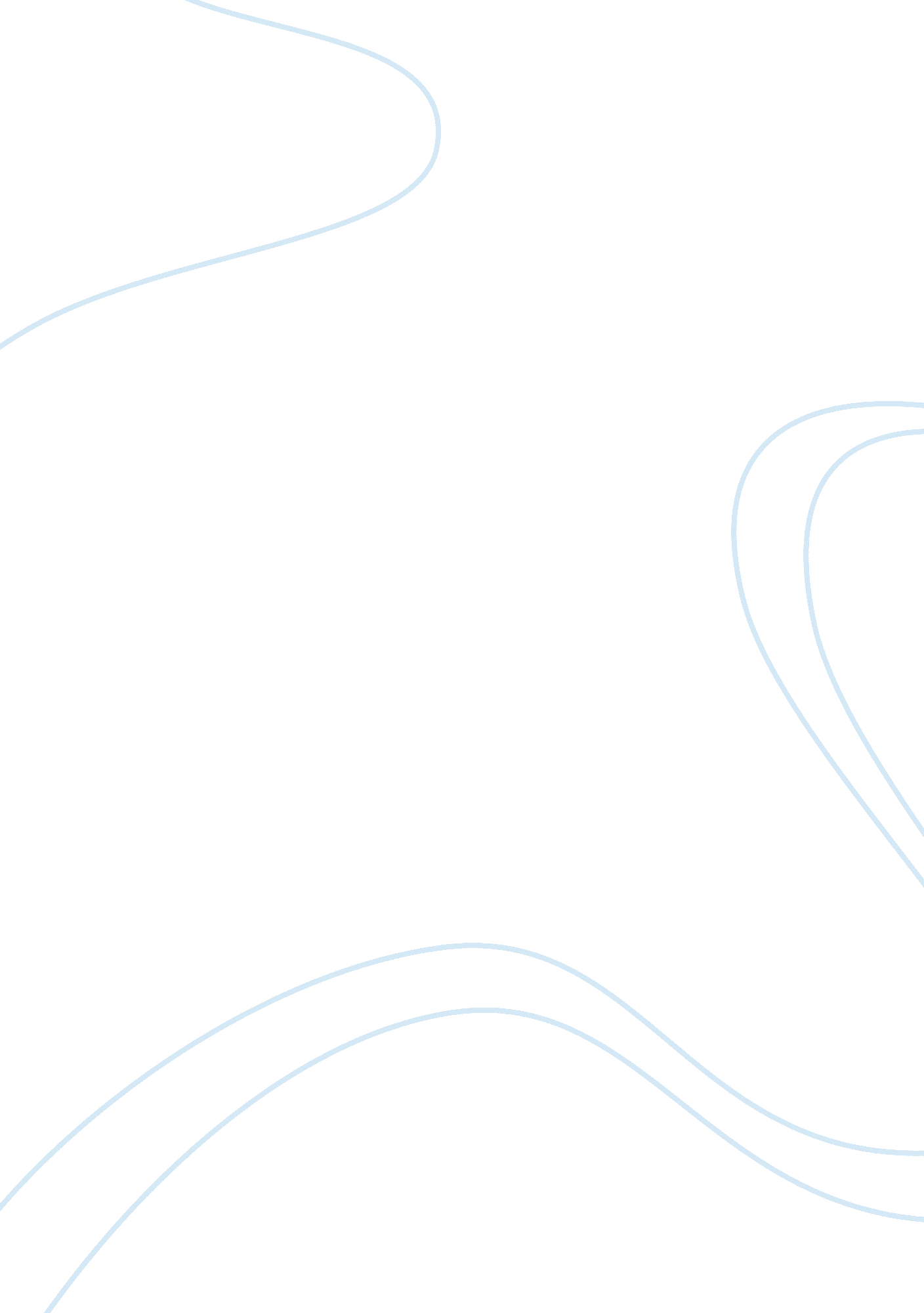 Political science or views of madisonPolitics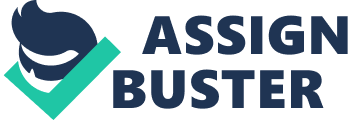 According to Tocqueville, the political masses which he called associations had a greater common good because they were not based on self-interest; rather, they were based on the goal of social, economic and even cultural good. These associations were therefore effective to prevent the tyranny of the majority because they would put effective checks and balances (Nietzsche, 7). 
Baldwin conquers with the views of Tocqueville about associations being in a better position to fight against the tyranny of the majority. He also argues that when people come together and join hands for the common good of fighting tyranny, the course is better and less selfish compared to only individuals fighting it. According to him, there is strength in numbers (Field, 120). Du Bois, on the other hand, rejects the notion and idea of the tyranny of the majority and instead just wants individuals to focus on equal politics and democracy and forget about the division between the minority and the majority. Du Bois was an activist for the black movement and his main aim was to bring about equality between the races. This ideology was what he based his notion of tyranny on and hence the advocacy of equality (Gooding-Williams, 24). 